.Phrasing:	A, B, A, B, A Restart, BIntro:	16 counts from main beat (app. 6 seconds into track) (2+2 wall dance)A SECTION – 64 countsA[1-8]	Rocking chair, Step ¼ L x2	A[9-16]	Jazz box cross, Kick ball cross, Step slide	A[17-24]	Ball jazz box ¼ R, Kick x2, Behind side cross	A[25-32]	Kick x2, Behind side cross, Out out, hold, Hip bump x2	A[33-40]	Ball cross rock, Sweep, Sailor ½ L, Figure 4 full turn R	A[41-48]	Pony step back x4	Restart here during 3rd A pattern, going straight into B pattern	03:00A[49-56]	Out out, Twist x2, Swivel x2, Twist x2, hold	A[57-64]	Out out in in x2, Rocking chair	B SECTION (section starts facing 03:00) 72 countsB[1-8]	Shuffle, Chasse box ½ R	B[9-16]	Back rock, Kick ball slide, Walk walk	B[17-24]	Cross swing kicks, Sailor x 2	B[25-32]	Vine slide, Ball cross shuffle, 	B[33-40]	Box ¾ L, Rock step ¼ R point	B[41-48]	Rolling Vine x 2	B[49-56]	Jazzboxx cross, Out hold, Elvis knees	B[57-64]	¼ L kick, Back rock, Rock step, Heel switches	B[65-72]	Step ¼ L, Cross, Point,  Cross point, Side point, Sailor ¼ L heel	Good luck & enjoy!Contacts: kirsten.matthiessen@gmail.com - jannietofte@gmail.comShare The Carrot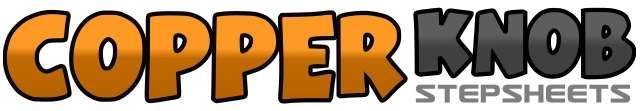 .......Count:136Wall:4Level:Phrased Advanced.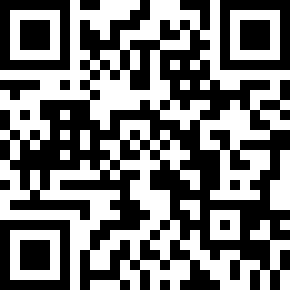 Choreographer:Kirsten Matthiessen (DK) & Jannie Tofte Stoian (DK) - October 2015Kirsten Matthiessen (DK) & Jannie Tofte Stoian (DK) - October 2015Kirsten Matthiessen (DK) & Jannie Tofte Stoian (DK) - October 2015Kirsten Matthiessen (DK) & Jannie Tofte Stoian (DK) - October 2015Kirsten Matthiessen (DK) & Jannie Tofte Stoian (DK) - October 2015.Music:Runaway Baby - Bruno Mars : (iTunes)Runaway Baby - Bruno Mars : (iTunes)Runaway Baby - Bruno Mars : (iTunes)Runaway Baby - Bruno Mars : (iTunes)Runaway Baby - Bruno Mars : (iTunes)........1-4Rock R fw, recover onto L, rock R back, recover onto L	12:005-6Step R fw, turn ¼ L stepping onto L	09:007-8Step R fw, turn ¼ L stepping onto L	06:001-4Cross R over L, step L back, step R to R side, cross L over R	06:005&6Kick R fw diagonally R, step R next to L, cross L over R	06:007-8Step R big step R, slide L towards R	06:00&1-4Step L next to R, cross R over L, step L back, turn ¼ R stepping R to R side, cross L over R	09:005-6Kick R fw diagonally R, repeat	09:007&8Cross R behind L, step L to L side, cross R over L	09:001-2Kick L fw diagonally L, repeat	09:003&4Cross L behind R, step R to R side, cross L over R	09:00&5-6Step R to R side, step L to L side, hold	09:007-8Bump hips R, bump hips L	09:00&1Step R next to L, cross rock L over R	09:002-3Recover onto R sweeping L CCW 	09:004&5Cross L behind R, turn ¼ L stepping R to R side, turn ¼ L crossing L slightly in front of R	03:006-8Turn full turn R on your L foot while placing R foot next to L knee	03:001&2Step R slightly back, step L next to R, step R slightly back	03:003&4Step L slightly back, step R next to L, step L slightly back	03:005&6Step R slightly back, step L next to R, step R slightly back	03:007&8Step L slightly back, step R next to L, step L slightly back&1Step R to R side, step L to L side	03:002-3Swivel both heels to R side, swivel both toes to R side	03:004-5Swivel R toes to L side, swivel R heel to L side	03:006-8Swivel both toes to L side, swivel both heels to L side, hold	03:00&1&2Step R to R side, step L to L side, step R to centre, step L to centre	03:00&3&4Step R to R side, step L to L side, step R to centre, step L to centre	03:005-8Rock R fw, recover onto L, rock R back, recover onto L	03:001&2Step R fw, step L next to R, step R small step fw	03:003&4Step L to L side, step R next to L, step L to L side	03:005&6Turn ¼ R stepping R to R side, step L next to R, step R to R side	06:007&8Turn ¼ stepping L to L side, step R next to L, step L to L side (body angled toward 07:30)	09:001-2Rock R back (in your diagonal), recover onto L	10:303&4Kick R fw, step down on R, step L a big step fw 	10:305-6Slide R toward L	10:307-8Walk R, walk L	10:301-2Keeping R leg bent at knee swing R in front of L (knee pointing L), swing R to R side (knee pointing R) 	10:303-4Swing R in front of L (knee pointing L), kick R to R side	10:305&6Cross R behind L, step L to L side, step R to R side	10:307&8Cross L behind R, step R to R side, step L to L side slightly fw (squaring up to 09:00)	09:001-2Cross R behind L, step L to L side	09:003-4Cross R over L, step L big step to L side	09:005-6Slide R toward L	09:00&7&8Step R next to L, cross L over R, step R small step to R side, cross L over R	09:001-2Step R to R side pushing R hip slightly out, turn ¼ L stepping L to L side pushing L hip slightly out	06:003-4Turn ¼ L stepping R to R side pushing R hip slightly out, turn ¼ L stepping L to L side pushing L hip slightly out	12:005-6Rock R fw, recover onto L	12:007-8Turn ¼ R stepping R to R side, point L to L side prepping body toward R	03:001-2Turn ¼ L stepping down on L, turn ½ L stepping R back	06:003-4Turn ¼ L stepping L to L side, point R to R side prepping body toward L	03:005-6Turn ¼ R stepping down on R, turn ½ R stepping L back	12:007-8Turn ¼ R stepping R to R side, scuff L fw	03:001-2Cross L over R, step R back	03:003-4Step L to L side, cross R over L	03:005-6Step L out, hold 	03:007-8Pop R knee in, return R knee while popping L knee in	03:001-2Turn ¼ L on both feet (weight R), kick L fw	12:003&4Rock L back (3), recover onto R (&), hold (4)	12:005-6Rock L fw, recover onto R	12:00&7&8&Step L next to R, put R heel fw, step R next to L, put L heel fw, step L next R	12:001-2Step R fw, turn ¼ L stepping onto L	09:003&4Cross R over L (3), point L to L side (&), hold (4)	09:005-6Point L over R, point L to L side	09:007&8&Cross L behind R, turn ¼ L stepping R small step to R side, put L heel fw, step L next to R	06:00